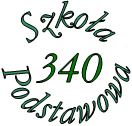 Szkoła Podstawowa Nr 340 im. Profesora Bogusława Molskiego 02 - 793 Warszawa, ul. Lokajskiego 3 22 546 61 20, 22 649 49 70, sp340@edu.um.warszawa.plZARZĄDZENIE NR 41/2020Dyrektora Szkoły Podstawowej nr 340 im. Profesora  Bogusława Molskiegow Warszawie z dnia 31 sierpnia 2020 roku w sprawie wprowadzenia procedury organizacji pracy Szkoły Podstawowej nr 340 im. Profesora Bogusława Molskiego w Warszawie od 1 września 2020 roku i postępowania prewencyjnego pracowników oraz rodziców/opiekunów prawnych w czasie zagrożenia epidemicznego w oparciu o:Rozporządzenie zmieniające rozporządzenie w sprawie szczególnych rozwiązań w okresie czasowego ograniczenia funkcjonowania jednostek systemu oświaty w związku z zapobieganiem, przeciwdziałaniem i zwalczaniem COVID-19 z dnia 12 sierpnia 2020 r. (Dz. U. 2020 poz. 1394);wprowadzony przez Ministra Zdrowia Rozporządzeniem z dnia 20 marca 2020 r. (Dz. U. 2020 poz. 493 ze zm.) stan epidemii na terytorium całego kraju związany ze wszystkimi obowiązującymi restrykcjami;Wytyczne MEN, MZ i GIS dla publicznych i niepublicznych szkół i placówek od 1 września 2020 r.Procedurę organizacji pracy szkół prowadzonych przez m.st. Warszawę od 1 września 2020 r. 
i postępowania prewencyjnego pracowników oraz rodziców/opiekunów prawnych w czasie zagrożenia epidemicznego Zarządza się, co następuje:§1Dyrektor Szkoły Podstawowej nr 340 im. Profesora Bogusława Molskiego w Warszawie uchyla zarządzenie z dnia 23 marca 2020 roku w sprawie w sprawie ograniczenia funkcjonowania szkoły w związku z COVID-19   w Szkole Podstawowej nr 340 im. Profesora Bogusława Molskiego w Warszawie oraz zarządzenie z dnia 18 maja 2020 roku w sprawie szczególnych rozwiązań w okresie czasowego ograniczenia funkcjonowania jednostek systemu oświaty w związku z zapobieganiem, przeciwdziałaniem i zwalczaniem COVID-19 
- wprowadzenia organizacji zajęć rewalidacyjnych, w Szkole Podstawowej nr 340 im. Profesora Bogusława Molskiego w Warszawie od dnia 18 maja 2020 r. i zarządza wprowadzenie następującą procedurę:Procedura organizacji pracy Szkoły Podstawowej nr 340 im. Profesora  Bogusława Molskiego 
w Warszawie od 1 września 2020 r. i postępowania prewencyjnego pracowników oraz rodziców /opiekunów prawnych w czasie zagrożenia epidemicznego. § 2Zasady określone w procedurze obowiązują wszystkich pracowników szkoły od 01.09.2020r. § 3Zarządzenie oraz procedura zostaną umieszczone w szkole na tablicy ogłoszeń, rozesłane nauczycielom 
i rodzicom w formie elektronicznej, udostępnione pracownikom administracji i obsługi.§ 4Zarządzenie wchodzi w życie z dniem z dniem 1 września 2020 roku.Załącznik nr 1 do Zarządzenia nr 41-2020  dyrektora Szkoły Podstawowej nr 340 im. Profesora Bogusława Molskiego w Warszawie z dnia 29 sierpnia 2020r.Procedura organizacji pracy Szkoły Podstawowej nr 340 im. Profesora  Bogusława Molskiego 
w Warszawie od 1 września 2020 r. i postępowania prewencyjnego pracowników oraz rodziców/opiekunów prawnych w czasie zagrożenia epidemicznego CelCelem niniejszej Procedury jest określenie zasad organizacji pracy Szkoły Podstawowej nr 340 im. Profesora  Bogusława Molskiego w Warszawie w związku z zagrożeniem zakażenia wirusem SARS-CoV-2 i określenie działań prewencyjnych mających na celu uniknięcie rozprzestrzeniania się wirusa.Zakres proceduryProcedurę należy stosować w Szkole prowadzonej przez m.st. Warszawę.Osoby odpowiedzialne za wdrożenie proceduryDyrektor szkoły.Postanowienia ogólneProcedurę należy stosować w Szkole.Do Szkoły może przychodzić tylko:uczeń/pracownik zdrowy, bez objawów wskazujących na infekcję dróg oddechowych,uczeń/pracownik, którego domownicy nie przebywają na kwarantannie,uczeń/pracownik, którego domownicy nie przebywają na kwarantannie lub w izolacji w warunkach domowych.Uczeń może być przyprowadzany do Szkoły i z niej odbierany przez opiekunów bez objawów chorobowych wskazujących na infekcję dróg oddechowych.Przez objawy o których mowa w pkt. 2a) i pkt. 3) rozumie się:podwyższoną temperaturę ciała,ból głowy i mięśni,ból gardła,kaszel,utrata węchu bądź/i smaku,duszności i problemy z oddychaniem,uczucie wyczerpania,brak apetytu.Na terenie Szkoły ogranicza się przebywanie osób z zewnątrz. W wyjątkowych sytuacjach, jeśli ich obecność jest niezbędna zobowiązuje się do stosowania środków ochronnych (osłona nosa i ust, rękawiczki jednorazowe lub dezynfekcja rąk).Przebywanie osób z zewnątrz na terenie Szkoły możliwe jest tylko w wyznaczonych przez dyrektora miejscach.Osoby z zewnątrz, których wejście do szkoły zostało uzgodnione telefonicznie są przeprowadzane do wyznaczonego miejsca spotkania przez pracownika obsługi.Większość spraw załatwia się za pośrednictwem dziennika elektronicznego, maila (sp340@edu.um.warszawa.pl) lub telefonu (budynek A (22)546-61-22, budynek B (22)8168021).Dyrektor kontaktuje się z rodzicami i interesantami zdalnie, korzystając z poczty elektronicznej: 
e-mail na adres (sp340@edu.um.warszawa.pl)  lub telefonicznie pod numerem (22)546-61-22, a także bezpośrednio na podstawie wcześniejszego ustalenia terminu spotkania. W wyjątkowych sytuacjach dopuszczalne jest wchodzenie do przestrzeni wspólnej wyznaczonej przez dyrektora pojedynczych opiekunów dzieci z zachowaniem zasady 1 opiekun na ucznia/uczniów przy zachowaniu dystansu społecznego od innych osób min. 1,5 m i przy zastosowaniu środków ochronnych (osłona nosa i ust, rękawiczki jednorazowe lub dezynfekcja rąk).Obowiązuje całkowity zakaz przebywania na terenie Szkoły osób z zewnątrz z objawami wskazującymi na infekcję dróg oddechowych, o których mowa w pkt. 4.Wychowawcy klas ustalają sposoby szybkiej komunikacji telefonicznej z opiekunami ucznia.W przypadku pracowników powyżej 60 roku życia lub z istotnymi problemami zdrowotnymi, które zaliczają osobę do grupy podwyższonego ryzyka, w miarę możliwości, stosuje się rozwiązania minimalizujące ryzyko zakażenia, tj. nieangażowanie w dyżury podczas przerw międzylekcyjnych.Pracownikom administracji z tej grupy ryzyka w miarę możliwości poleca się pracę zdalną. Higiena i dezynfekcjaWszyscy uczniowie i pracownicy Szkoły zobowiązani są do przestrzegania najwyższych standardów higienicznych tj. częstego mycia rąk, w szczególności po przyjściu do Szkoły, przed jedzeniem, po powrocie ze świeżego powietrza i po skorzystaniu z toalety.Na terenie Szkoły obowiązują ogólne zasady higieny, tj. ochrona ust i nosa podczas kaszlu i kichania, unikanie dotykania oczu, ust i nosa. Rekomenduje się nauczycielom zakładanie osłon nosa i ust podczas zajęć. Rekomenduje się dzieciom z klas I – III i dzieciom z oddziałów przedszkolnych zakładanie osłon nosa i ust w przestrzeniach ogólnodostępnych.W przestrzeniach ogólnodostępnych zobowiązuje się nauczycieli, innych pracowników oraz uczniów z klas 4 – 8 do noszenia osłony nosa i ust (załącznik nr 1 do niniejszej procedury).Szkoła wyposażona jest w środki dezynfekujące niezbędne do odkażania pomocy dydaktycznych 
i elementów stałych oraz środki do dezynfekcji rąk umieszczone w salach i korytarzach.Szkoła wyposażona jest w bezdotykowe termometry. W przypadku stosowania innych termometrów niż bezdotykowy konieczna jest dezynfekcja po każdym użyciu.Należy ściśle przestrzegać zaleceń producenta środka dezynfekującego, zwłaszcza w zakresie czasu niezbędnego do wietrzenia zdezynfekowanych przedmiotów i pomieszczeń.Na terenie Szkoły przeprowadzany jest monitoring codziennych prac porządkowych, w tym przede wszystkim utrzymania czystości w salach lekcyjnych, pomieszczeniach sanitarno-higienicznych, ciągów komunikacyjnych, powierzchni dotykowych: poręczy, klamek i powierzchni płaskich, w tym blatów w salach i pomieszczeniach spożywania posiłków, klawiatur i włączników.Przed wejściem do budynków Szkoły obowiązuje dezynfekcja rąk. Informacja o obowiązku wraz 
z instrukcją zamieszczona jest przy wejściu (załącznik nr 2 do niniejszej procedury – Instrukcja mycia rąk; załącznik nr 3 do niniejszej procedury –  i instrukcja dezynfekowania rąk).W budynku A przy głównym wejściu, przy wejściu od strony południowej dla uczniów klas III, przy wejściu dla uczniów klas IV i V (przy sklepiku) umieszczony jest środek do dezynfekcji rąk.W budynku B przy głównym wejściu i przy wejściu od strony boiska sportowego umieszczony jest środek do dezynfekcji rąk.Przy wejściu do Szkoły umieszczone są numery telefonów do właściwej stacji sanitarnoepidemiologicznej, oddziału zakaźnego szpitala i służb medycznych.W pomieszczeniach sanitarno-higienicznych wywiesza się plakaty z zasadami prawidłowego mycia rąk a przy dozownikach z płynem do dezynfekcji rąk.W przypadku korzystania przez uczniów lub pracowników Szkoły z rękawic jednorazowych, maseczek jednorazowych zapewnia się pojemnik lub miejsce do ich wyrzucania zgodnie 
z wytycznymi GIS: https://gis.gov.pl/zdrowie/koronawirus-zdrowie/informacje-i-zalecenia-pl/wytycznews-postepowania-z-odpadami-w-czasie-wystepowania-zakazen-koronawirusem-sars-cov-2/ Z sali, w której przebywają uczniowie, usuwa się przedmioty i sprzęty, których nie można skutecznie umyć lub uprać. Przybory do ćwiczeń (piłki, skakanki, obręcze itp.) wykorzystywane podczas zajęć dokładnie czyści się lub dezynfekuje.Organizacja pracy Zapewnia się taką organizację pracy Szkoły, która ograniczy gromadzenie się poszczególnych grup uczniów na terenie Szkoły (różne godziny rozpoczynania zajęć i przerw w wymiarze 10 i 20 minut, 
w większości przypadków stałe pomieszczenia dla uczniów) oraz uniemożliwi częstą zmianę pomieszczeń, w których odbywają się zajęcia.Dopuszcza się możliwość zmiany czasu prowadzenia zajęć edukacyjnych, jednak nie krócej niż 30 min. i nie dłużej niż 60 minut, zachowując ogólny tygodniowy czas trwania zajęć ustalony 
w tygodniowym rozkładzie zajęć.W klasach I-III przerwy organizuje nauczyciel adekwatnie do potrzeb uczniów, jednak nie rzadziej niż co 45 minut.W celu umożliwienia zachowania dystansu społecznego dopuszcza się przerwy między zajęciami 
w różnych godzinach z możliwością jej zorganizowania podczas lekcji, jednak z późniejszą realizacją programu nauczania podczas przerwy dla innych uczniów.Zaleca się organizację przerw dla uczniów w miarę możliwości na świeżym powietrzu.Przerwy uczniowie spędzają w wyznaczonych miejscach. Aby ograniczyć liczbę uczniów przebywających jednocześnie na korytarzach w czasie przerw - część oddziałów przerwy spędza 
w salach, część na korytarzach.Sale lekcyjne oraz części wspólne wietrzy się co najmniej raz na godzinę.Unika się organizowania większych skupisk uczniów w jednym pomieszczeniu, w tym ustala się bezpieczną zasadę korzystania przez grupę z szatni przed rozpoczęciem i po zakończeniu zajęć.W trakcie zajęć zaleca się unikanie organizacji pracy uczniów w małych grupach lub parach, nie organizuje się także oceny koleżeńskiej prac ani innych działań związanych z wymianą rzeczy należących do innego ucznia, uczniowie nie mogą pożyczać swoich rzeczy innym.W Szkole stosuje się ruch jednostronny, prawostronny; korytarze przedziela się pośrodku taśmą.Poruszanie się dzieci odbywa się pojedynczo lub w małych grupach.Dany boks w klasach I – III zajmuje jedna klasa lub uczniowie z rannej i późniejszej zmiany.Uczniowie posiadają własne przybory i podręczniki, które w czasie zajęć mogą znajdować się na stoliku szkolnym ucznia lub w jego tornistrze.Po zakończeniu zajęć uczniowie wkładają podręczniki do tornistra lub odkładają do własnej szafki lub odkładają do toreb/opakowań i pozostawiają w sali lekcyjnej.Uczniowie nie udostępniają innym uczniom swoich podręczników i przyborów.Uczniowie nie zabierają ze sobą do Szkoły zbędnych przedmiotów.Szkoła organizuje zajęcia świetlicowe w świetlicy szkolnej lub jeśli istnieje taka możliwość w innych salach dydaktycznych po zakończeniu zajęć, jeśli pozwala na to ilość zatrudnionych w świetlicy nauczycieli (załącznik nr 4 do procedury).Do regulaminu korzystania ze świetlicy wprowadza się zapisy dotyczące zapewnienia bezpieczeństwa w okresie pandemii.Pomieszczenia, w których odbywają się zajęcia świetlicowe, należy wietrzyć nie rzadziej niż co godzinę, szczególnie przed przyjęciem wychowanków.Pomieszczenia, w których odbywają się zajęcia świetlicowe, wyposaża się w dozowniki z płynem do dezynfekcji rąk.Dzieci ze świetlicy odbierane są zgodnie zasadami określonymi w załączniku nr 5 do procedury.Korzystanie z biblioteki szkolnej odbywa się zgodnie z procedurą wypożyczania książek,  uwzględniającą dwudniowy okres kwarantanny dla książek i innych materiałów wypożyczanych 
w bibliotece (załącznik nr 6 do procedury).Korzystania z gabinetu profilaktyki zdrowotnej możliwe jest na określonych przez dyrektora Szkoły zasadach w porozumieniu z odpowiednio: pielęgniarką środowiska nauczania i wychowania, zgodnie z wytycznymi Ministra Zdrowia i Narodowego Funduszu Zdrowia.W budynku A uczniowie klas IV – V oraz  pracownicy wchodzą i wychodzą wejściem przy sklepiku.W budynku A uczniowie klas III wchodzą i wychodzą wejściem od strony południowej (przy sali świetlicowej nr 37).W budynku A uczniowie klas II i dzieci z oddziałów przedszkolnych wchodzą i wychodzą wejściem głównym. W budynku A uczniowie klas I wchodzą wejściem głównym i wychodzą wyjściem przy stojakach rowerowych z korytarza świetlicy.W budynku B uczniowie klas 6 i klas 7 g i 7 h wchodzą i wychodzą wejściem od strony boiska sportowego.W budynku B pozostali uczniowie oraz pracownicy wchodzą i wychodzą wejściem głównym dolnym od strony ul. Belgradzkiej.Przypisuje się uczniom tą samą ławkę podczas zajęć w każdej sali.Uczniowie nie mogą tych miejsc zmieniać.Po zajęciach z daną klasą (przed wejściem nowej grupy uczniów) sale są wietrzone i dezynfekowane, ze szczególnym zwróceniem uwagi na powierzchnie dotykowe.Wydziela się pomieszczenia na izolatki.Ogranicza się niektóre gry zespołowe (m.in. piłkę ręczną, koszykówkę) na zajęciach wychowania fizycznego w celu minimalizowania bezpośrednich kontaktów.Wykorzystuje się tereny wokół Szkoły. Przygotowywanie i wydawanie posiłkówProcedury funkcjonowania kuchni i stołówki (załącznik nr 7 do procedury).Wyłącza się źródełka wody pitnej.Zawiesza się do odwołania funkcjonowanie sklepików szkolnych oraz dystrybutorów. Uczniowie przynoszą z domu kanapki i napoje. Wprowadza się zasadę szczególnej ostrożności dotyczącą zabezpieczenia pracowników kuchni: 
w miarę możliwości odległość stanowisk pracy (1,5m), a jeśli to niemożliwe – środki ochrony osobistej, płyny dezynfekujące do czyszczenia powierzchni i sprzętów.Utrzymuje się wysoką higienę, mycie i dezynfekcję stanowisk pracy, opakowań produktów, sprzętu kuchennego, naczyń stołowych oraz sztućców.Wprowadza się zmianowe wydawanie posiłków, czyszczenie blatów stołów, krzeseł po każdej grupie.Dla uczniów i dzieci z oddziałów przedszkolnych spożywanie obiadu odbywa się w stołówce szkolnej, zgodnie z harmonogramem i z zachowaniem zasad bezpieczeństwa i higieny.Wielorazowe naczynia i sztućce myje się z dodatkiem detergentu, w temperaturze min. 60°C lub je wyparza. Ze stołówki usuwa się zbędne dodatki, tj. pojemnik na cukier, wazoniki, pudełko na serwetki.Ajent wyznacza osoby do wydawania posiłków.Postępowanie w przypadku podejrzenia zakażenia u ucznia.Jeżeli dziecko przejawia niepokojące objawy choroby należy odizolować je w odrębnym pomieszczeniu lub wyznaczonym miejscu z zapewnieniem min. 2 m odległości.Dziecko znajduje się pod opieką pracownika Szkoły wyznaczonego przez dyrektora Szkoły.Dziecku należy zmierzyć temperaturę ciała:jeżeli pomiar termometrem bezdotykowym wynosi 38°C lub wyżej – należy (powiadomić rodziców ucznia w celu ustalenia sposobu odebrania dziecka ze Szkoły i przypomnieć o obowiązku skorzystania z teleporady medycznej,jeżeli pomiar termometrem innym niż bezdotykowy wynosi pomiędzy 37,2°C-37,9°C – należy powiadomić rodziców ucznia i ustalić ewentualną konieczność sposobu odebrania ze Szkoły. Rodzic zostaje niezwłocznie poinformowany telefonicznie o wystąpieniu u dziecka niepokojących objawów i jest zobowiązany do pilnego odebrania dziecka.Rodzic po odebraniu ze Szkoły dziecka z objawami chorobowymi, ma obowiązek poinformowania dyrektora Szkoły o wyniku badania ucznia przez lekarza.Dyrektor Szkoły informuje organ prowadzący (Burmistrza Dzielnicy Ursynów m. st. Warszawy 
o podejrzeniu zakażenia ucznia.Rodzice dzieci z klasy/grupy ucznia, u którego podejrzewa się zakażenie telefonicznie informowani są o zaistniał j sytuacji.Obszar, w którym poruszał się i przebywał uczeń, należy bezzwłocznie poddać gruntownemu sprzątaniu.Dyrektor Szkoły informuje Państwowego Powiatowego Inspektora Sanitarnego i organ prowadzący (Burmistrza Dzielnicy) o zaistniałej sytuacji.Dyrektor Szkoły zobowiązany jest do stosowania się do zaleceń Państwowego Powiatowego Inspektora Sanitarnego przy ustalaniu, czy należy wdrożyć dodatkowe procedury biorąc pod uwagę zaistniały przypadek.Jeśli zalecenia sanepidu przekazane są za pomocą środków komunikacji elektronicznej lub za pomocą innych środków łączności należy sporządzić notatkę lub protokół.Pomiar temperatury termometrem bezdotykowym odbywa się zgodnie z załącznikiem nr 8 do niniejszej procedury – Instrukcja bhp pomiaru temperatury termometrem bezdotykowym.Rodzic/prawny opiekun dziecka, które mogło narazić się na zakażenie koronawirusem poza szkołą, powinien zgłosić ten fakt dyrektorowi szkoły.Postępowanie w przypadku podejrzenia zakażenia u pracownikaPracownik, który w czasie pracy zauważył u siebie objawy chorobowe typu: gorączka, uporczywy kaszel, złe samopoczucie, trudności w oddychaniu, bóle głowy, bóle mięśni, niezwłocznie informuje o tym dyrektora Szkoły, który podejmuje następujące działania:a) kieruje pracownika do wyznaczonego odizolowanego pomieszczenia (unikając kontaktu z innymi osobami),b) zachowując bezpieczną odległość, przeprowadza wywiad z pracownikiem i zaleca kontakt 
z lekarzem celem weryfikacji stanu zdrowia,c) do czasu ustalenia stanu zdrowia odsuwa pracownika od pracy,d) o wynikach badania, przeprowadzonego przez lekarza, pracownik niezwłocznie informuje dyrektora Szkoły.Obszar, w którym poruszał się i przebywał pracownik, należy bezzwłocznie poddać gruntownemu sprzątaniu.Każdy pracownik powinien poddać się pomiarowi temperatury ciała w razie uzasadnionej potrzeby.W przypadku zaobserwowania u pracownika lub ucznia innych objawów chorobowych stosuje się działania opisane w pkt. 1.Pracownicy z objawami choroby, o których mowa dziale IV pkt. 4 nie mogą przychodzić do pracy.Pracownik, który mógł narazić się na zakażenie koronawirusem poza szkołą, powinien zgłosić ten fakt dyrektorowi.Dyrektor Szkoły informuje Państwowego Powiatowego Inspektora Sanitarnego i organ prowadzący 
o zaistniałej sytuacji.Dyrektor Szkoły zobowiązany jest do stosowania się do zaleceń Państwowego Powiatowego Inspektora Sanitarnego przy ustalaniu, czy należy wdrożyć dodatkowe procedury biorąc pod uwagę zaistniały przypadek.Jeśli zalecenia sanepidu przekazane są za pomocą środków komunikacji elektronicznej lub za pomocą innych środków łączności, należy sporządzić notatkę lub protokół.Postępowanie w przypadku kontaktu z osobą podejrzaną o zakażenieDefinicja KONTAKTU obejmuje:a) każdego pracownika Szkoły/rodzica/opiekuna prawnego ucznia pozostającego w bezpośrednim kontakcie z osobą chorą lub w kontakcie w odległości mniej niż 2 metry przez ponad 15 minut,b) rozmowę z osobą zakażoną twarzą w twarz przez dłuższy czas,c) każdą osobę mieszkającą w tym samym gospodarstwie domowym, co osoba chora.Osób z kontaktu NIE uważa się za zakażone, jednak prewencyjnie zaleca się:a) pozostanie w domu przez 14 dni od ostatniego kontaktu z osobą chorą i prowadzenie samoobserwacji - codzienny pomiar temperatury i świadome zwracanie uwagi na swój stan zdrowia,b) poddanie się monitoringowi pracownika stacji sanitarno-epidemiologicznej w szczególności udostępnienie numeru telefonu w celu umożliwienia codziennego kontaktu i przeprowadzenia wywiadu odnośnie stanu zdrowia,c) jeżeli w ciągu 14 dni samoobserwacji zauważone zostaną objawy (gorączka, kaszel, duszność, problemy z oddychaniem) - należy bezzwłocznie, telefonicznie powiadomić stację sanitarnoepidemiologiczną lub zgłosić się bezpośrednio do oddziału zakaźnego lub oddziału obserwacyjnozakaźnego, gdzie określony zostanie dalszy tryb postępowania medycznego.Pozostali pracownicy Szkoły nie są zobowiązani do podejmowania szczególnych środków ostrożności. Jeśli wystąpią niepokojące objawy, poddani zostaną kwalifikacji w zależności od rodzaju tych objawów przez służby sanitarne.Decyzja, do jakiej grupy kontaktu należą pracownicy, powinna zostać podjęta we współpracy ze służbami sanitarnymi.Potwierdzenie zakażenia SARS-CoV-2 na terenie SzkołyDyrektor Szkoły informuje Państwowego Powiatowego Inspektora Sanitarnego o zaistniałej sytuacji 
i w porozumieniu z organem prowadzącym, po uzyskaniu pozytywnej opinii sanepidu, podejmuje stosowną decyzję o zamknięciu placówki/ zmianie modelu kształcenia lub innych środkach prewencyjnych.Dyrektor Szkoły o potwierdzeniu zakażenia u pracownika/ucznia informuje organ prowadzący (Burmistrza Dzielnicy Ursynów m. st. Warszawy) i Mazowieckiego Kuratora Oświaty, zgodnie ze schematem procesu komunikowania się w sytuacjach kryzysowych dotyczących jednostek systemu oświaty stanowiącym załącznik nr 4 do niniejszej procedury. W przypadku potwierdzenia zakażenia SARS-CoV-2 dyrektor Szkoły zobowiązany jest do stosowania się do zaleceń Państwowego Powiatowego Inspektora Sanitarnego przy ustalaniu, czy należy wdrożyć dodatkowe procedury biorąc pod uwagę zaistniały przypadek.Jeśli zalecenia sanepidu przekazane są za pomocą środków komunikacji elektronicznej lub za pomocą innych środków łączności należy sporządzić notatkę lub protokół.Rekomenduje się ustalenie listy osób przebywających w tym samym czasie w części pomieszczenia lub jego całości, w którym przebywała osoba.Postanowienia końcoweW przypadku zaobserwowania niepokojących objawów (wymienionych w części IV pkt.4) bezzwłocznie należy powiadomić telefonicznie Powiatową Stację Sanitarno-Epidemiologiczną 
w m.st. Warszawie, ul. Jana Kochanowskiego 21, 01-864 WarszawaPowiatowa Stacja Sanitarno-Epidemiologiczna w m.st. Warszawie, ul. J. Kochanowskiego 21, 01-864Warszawa, kontakt:Infolinia dla obywatela ws. kwarantanny i zdrowia - 222 500 115,Numer informacyjny czynny w godz. 8:00-16:00 - 22 32 58 958,Kontakt do biura podawczego - 22 31 07 900Adres email: koronawirus@pssewawa.plZastrzega się zmianę niniejszej procedury w przypadku objęcia terenu, na którym znajduje się szkoła strefą żółtą lub czerwoną, a także zmiany wytycznych przez Ministra Edukacji Narodowej, Głównego Inspektora Sanitarnego.